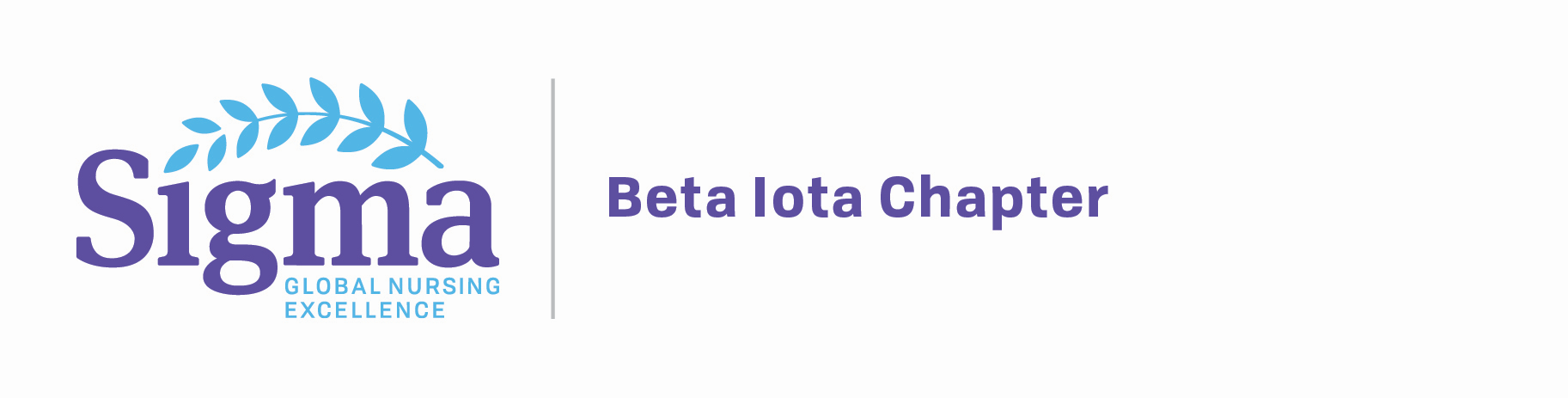 AWARDS NOMINATION FORMPrior to completing this nomination form, please review the attached criteria for the relevant Award. The criteria are used by the Awards Committee to select the award recipient. One recipient will be selected per Award category.  Each nomination requires a completed form, a letter of recommendation that addresses the essential award criteria, and the nominee’s curriculum vitae (CV) or resume.  The nominee must be an ACTIVE member of the Beta Iota Chapter.Nominations need to be received by August 1 to be considered.  We thank you for your nomination.
Category	_____ Excellence in Nursing Practice Award	           _____ Excellence in Nursing Education Award	       _____ Excellence in Nursing Leadership Award	_____ Excellence in Research AwardDate 	Nominator Data (if different from nominee)Name and Credentials 	How long have you known this nominee? ___________ 	In what capacity? ________________________Phone	 _____________________________________	E-mail	Nominee Data - Must be a Beta Iota memberName and Credentials 	Address 			Street	City	State	ZipPhone		E-mail	Employer	Position 	____ I am including the nominee’s CV / resume.                      ____The nominee will  email the CV / Resume separately. Email all documents to Dr. Denise Gormley, Awards Committee Chair, gormledk@ucmail.uc.eduIf you have questions, please contact:  Denise Gormley, gormledk@ucmail.uc.edu